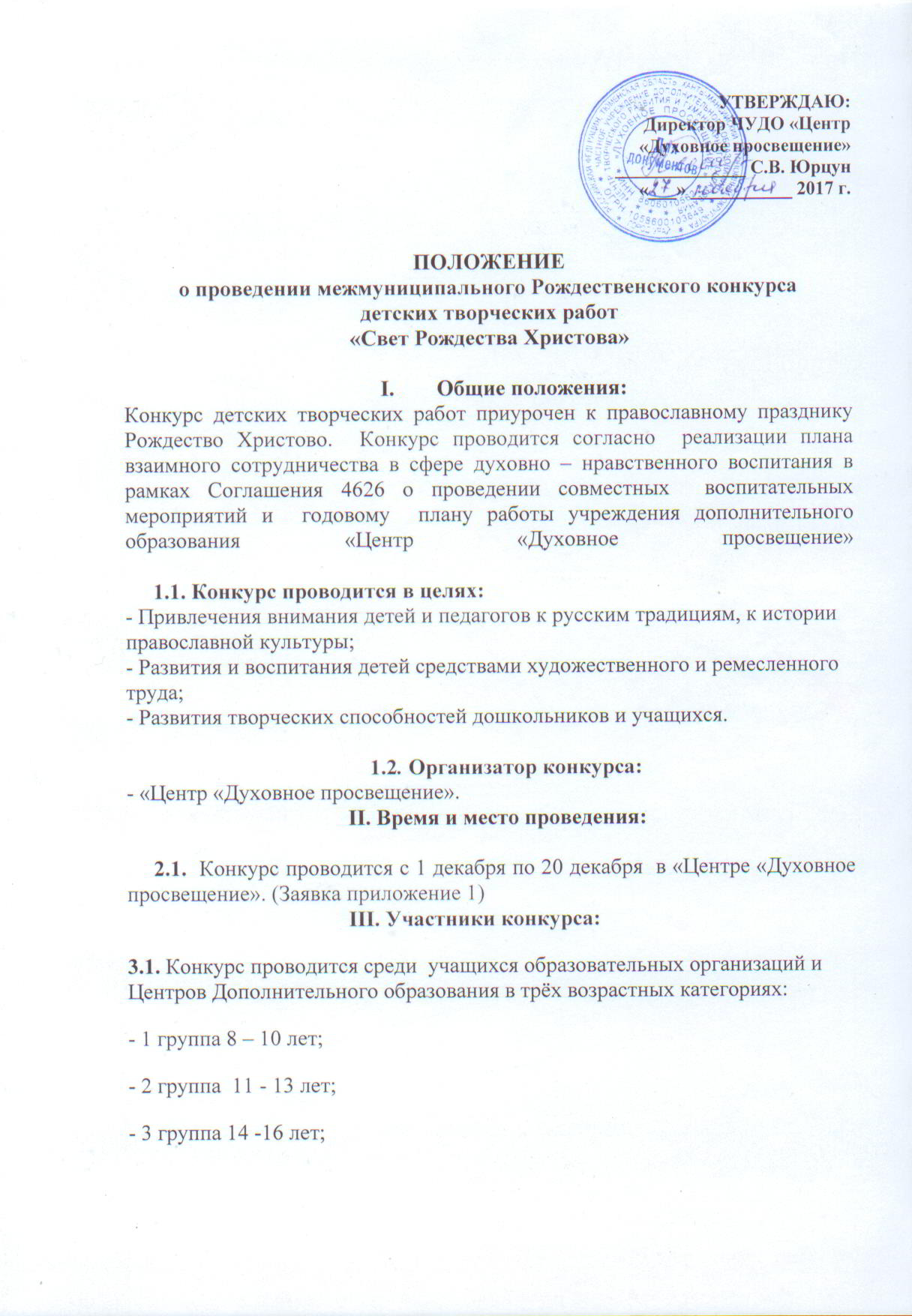 V. Номинации конкурса:- Рождественский ангел;- Рождественская открытка;V. Требования к конкурсным работам:5. 1. Декоративно – прикладное творчество: поделка «Рождественский ангел». Рождественский ангел изготавливается для украшения уличной  рождественской ёлки. Высота работы – 25- 30 см.(работы, несоответствующие размерам не принимаются). Конструкция должна быть плотной,  необходимо крепление для подвешивания. Цвет ангелов – белый, золотой, серебряный. Материалы для изготовления: проволока, фольга, мишура, пластиковые бутылки, ткань, бусины, стразы, елочные игрушки, ленты, перья,  фетр, фоамиран, малярный скотч, поролон (работы не соответствующие требованиям не оцениваются).5. 2. Декоративно – прикладное творчество:  «Рождественская открытка» авторская открытка  ручной работы в 3 D исполнении (объёмная композиция). Формат работы А – 5. Участником конкурса может быть использован любой материал, кроме готовых наборов для открыток. Авторские творческие работы должны представлять художественную иллюстрацию, отражающую празднование Рождества, зимы, народных традиций.5. 3.Работа должна быть выполнена в том году, в котором проводится Конкурс.5. 4. Работы, не соответствующие указанным требованиям, на конкурс не принимаются.5. 5. Работы принимаются с Заявкой на официальном бланке организации по форме. Без заявки работы не принимаются.VI. Организация конкурса:6. 1. Конкурсные творческие работы принимаются   сроком до 24 декабря.
6. 2. Жюри определяет лучшие творческие работы в каждой номинации.6. 3. Работы предоставленные на конкурс в номинации «Декоративно – прикладное творчество» возврату авторам не подлежат.VII. Основные критерии оценки:- Соответствие работы теме конкурса, отражение  православной культуры; 
- Качество исполнения, художественная ценность, эстетичность работы;
- Оригинальность исполнения;
- Соответствие требованиям оформления (к работе прилагается информация: фамилия, имя автора, возраст, класс, наименование образовательной организации; Ф.И.О.  полностью руководителя,  контактный телефон, номинация). VIII. Оргкомитет и жюри конкурса:8. 1. Организацию и проведение конкурса осуществляет Оргкомитет в составе: 
Заместитель директора по ВР Белолипецкая Е. Н.
Педагоги дополнительного образования:Мясникова И. Г., Могильникова Т. С. Лаздина Е. В.IX. Подведение итогов:9. 1. Отдельно по каждой номинации состав жюри определяет лучшие работы в каждой возрастной категории.9. 2. Работы, не соответствующие номинациям конкурса оцениваться не будут.9. 3. Победители и призеры определяются с присуждением I, II, III мест. 9. 4. Жюри имеет право присуждать «Специальные призы». 9. 5. Все конкурсные работы будут представлены в социальной группе ВКонтакте «Центр «Духовное просвещение» город Урай. Работы, набравшие большее количество голосов жюри отметит специальным призом.9. 5. Грамоты за участие организаторами конкурса не выдаются.9. 6. Дату и время  награждения победителей конкурса организаторы сообщат дополнительно. За дополнительной информацией можно обратиться по телефону 33269, 21175 (понедельник, вторник выходные дни).Исполнитель Белолипецкая Е. Н.Приложение №1Работы принимаются с Заявкой на официальном бланке организации по форме. Без заявки работы не принимаются.Форма заявки для участия в конкурсе «Свет Рождества Христова»Даю своё согласие на обработку персональных данныхПодпись участника конкурса_______________________Подпись директора образовательной организации__________________Приложение № 2Ф. И.  возраст участникаНазвание образовательной организацииФ.И.О. руководителя, должностьКонтактный телефон руководителяНазвание конкурсной работы Ф. И. автораВозрастНазвание работыРуководительОбразовательная организация